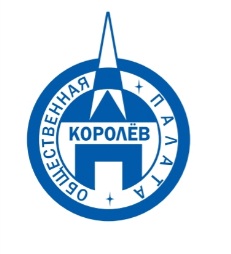 Общественная палата
    г.о. Королёв МО                ул.Калинина, д.12/6Акт
осмотра санитарного содержания контейнерной площадки (КП) 
согласно новому экологическому стандартуМосковская обл. «14» августа 2019 г.г.о.Королев, мкр. Первомайский, ул. Советская, д.д.№6, №8, ул. Октябрьская,д.№6________________________________                                                            (адрес КП)Комиссия в составе:  Кошкиной Любови Владимировны, -  председателя комиссии,                      Сильянова Тамара Александровна  – член комиссии,По КП г.о. Королев, мкр. Первомайский, ул. Советская, д.д.№6,№8, ул.Октябрьская,д.№6 :Результаты осмотра состояния КП комиссией:	Прочее /примечания/выводы: Проверка показала: КП оформлена в соответствии с действующим законодательством, имеет ограждение с трех сторон, серые и синие контейнеры стоят на твердом асфальтовом покрытии под водонепроницаемой крышей, имеется бункер для КГО, есть график вывоза мусора.Есть замечания: синий сетчатый контейнер переполнен твердыми сухими отходами и вокруг контейнера складируются пластиковые пакеты с мусором. На серых контейнерах отсутствуют информационные наклейки. Жильцы домов, пользующиеся данной КП, жалуются на большое скопление воды около площадки во время весеннего таяния снега и дождей, что весьма затрудняет подход к контейнерам. По итогам проверки составлен Акт.  Приложение: фотоматериалПодписи: 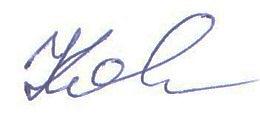 Кошкина Л.В.   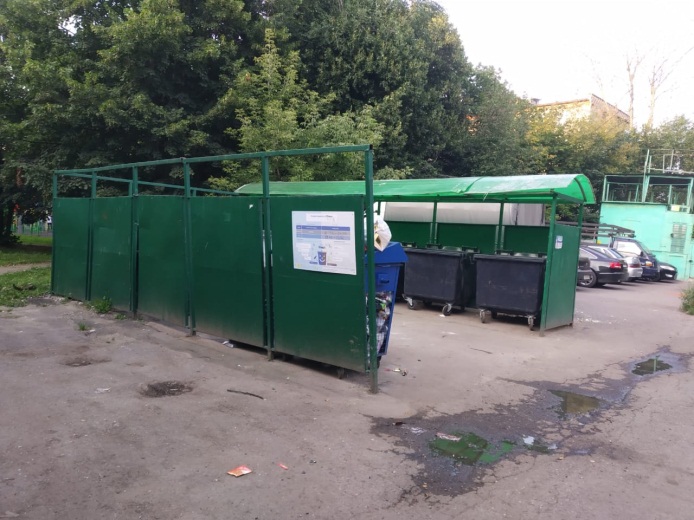 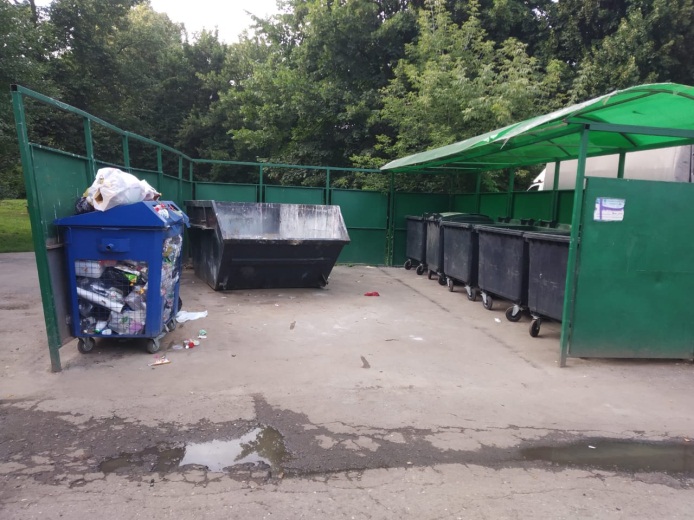 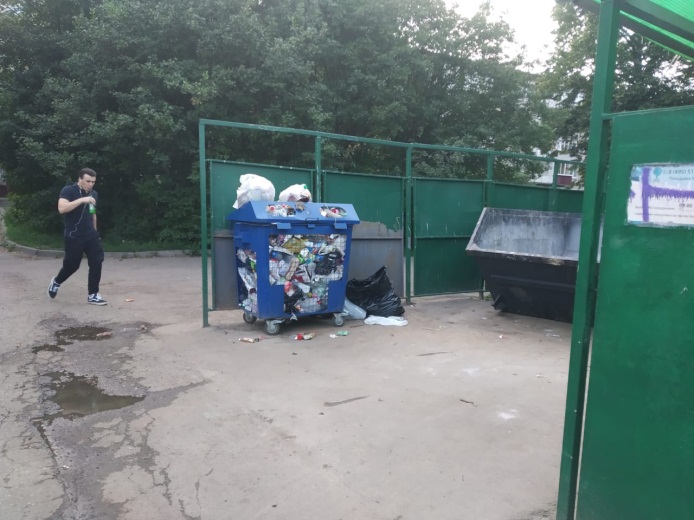 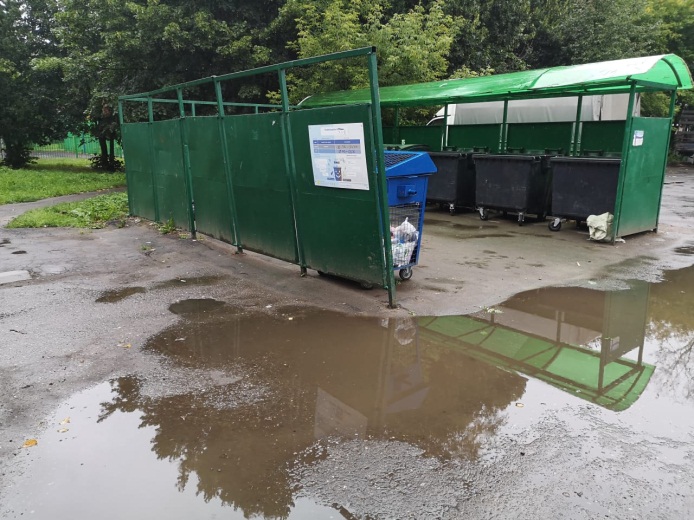 №Критерии оценки контейнерной площадкиБез нарушенийНарушения1Наполнение баков+2Санитарное состояние+3Ограждение с крышей (серые баки под крышей) +4Твёрдое покрытие площадки+5Наличие серых/синих контейнеров (количество)	5/16Наличие контейнера под РСО (синяя сетка)17График вывоза и контактный телефон+8Информирование (наклейки на баках как сортировать)+9Наличие крупногабаритного мусора+